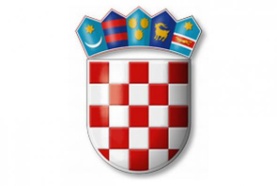 R E P U B L I K A  H R V A T S K AKOPRIVNIČKO – KRIŽEVAČKA ŽUPANIJAOPĆINA KLOŠTAR PODRAVSKIOpćinski načelnikKLASA: 406-01/20-01/01URBROJ:2137/16-20-01Kloštar Podravski, 02. siječnja 2020.Na temelju Uredbe o registru državne imovine (»Narodne novine«, broj 55/11), načelnik Općine Kloštar Podravski donosiODLUKU o uspostavi Evidencije imovine Općine Kloštar PodravskiOPĆE ODREDBEČlanak 1.Ovom Odlukom propisuje se način uspostave, sadržaj, oblik i način vođenja Evidencije imovine Općine Kloštar Podravski (u daljnjem tekstu: Evidencija).Članak 2.Evidencija je popis nekretnina u vlasništvu Općine Kloštar Podravski. Podaci iz Evidencije ne predstavljaju javnu ispravu u smislu propisa koji uređuju upravni postupak.Članak 3.Evidenciju uspostavlja i vodi Općina Kloštar Podravski.Članak 4.Općina Kloštar Podravski i općinski načelnik ovlašteni su tražiti i koristiti podatke o imovini Općine Kloštar Podravski iz evidencije nadležnog suda za područje Općine Kloštar Podravski (zemljišno knjižni odjel), tijela državne uprave, nadležnog područnog ureda za katastar, kao i drugih javnih evidencija radi uspostave Evidencije imovine.Članak 5.Evidencija se javno objavljuje na internetskim stranicama Općine Kloštar Podravski.OBLIK I SADRŽAJ EVIDENCIJEČlanak 6.Evidencija se vodi u elektroničkom obliku koji služi za objavu na internetskoj stranici Općine Kloštar Podravski i na papirnatom mediju za pismohranu Općine Kloštar Podravski.Članak 7.Evidencija se sastoji od: popisa nekretnina,popisa vlasničkih udjela u trgovačkim društvimaPOPIS NEKRETNINAČlanak 8.Popis nekretnina sastoji se od popisa: građevinskog zemljišta i građevina,poljoprivrednog zemljišta,šuma i šumskog zemljišta,javnog vodnog dobra,stambenih objekata,poslovnih prostora,nerazvrstanih cesta,drugih nekretnina evidentiranih kao kapitalna imovina.Članak 9.Popis nekretnina sadržavat će podatke o nekretninama čiji je vlasnik, suvlasnik ili zajednički vlasnik, odnosno vanknjižni vlasnik Općina Kloštar Podravski, a osobito:broj zemljišnoknjižne čestice nekretnine,broj zemljišnoknjižnog uloška u koji je nekretnina upisana, te broj poduloška ako postoji,naziv katastarske općine gdje se zemljišnoknjižna čestica nalazi,površinu zemljišnoknjižne čestice,kulturu zemljišnoknjižne čestice,vrstu vlasništva na nekretnini – isključivo vlasništvo, suvlasništvo, zajedničko vlasništvo ili vanknjižno vlasništvo, udio u vlasništvu u slučaju suvlasništva ili zajedničkog vlasništva, drugi suvlasnici ili zajednički vlasnici u slučaju suvlasništva ili zajedničkog vlasništva,titulara vlasništva,podatke o teretima na nekretnini,podatke o sudskim sporovima koji se vode vezano za nekretninu,broj posjedovnog lista,broj katastarske čestice iz posjedovnog lista,naziv katastarske općine iz posjedovnog lista,površinu katastarske čestice iz posjedovnog lista,nositelja prava i udio,broj katastarskog plana i katastarski plan za katastarsku česticu,adresu katastarske čestice,prostorno-plansku namjenu nekretnine i prostorni plan,korisnika nekretnine i pravnu osnovu korištenja nekretnine,vrijednost nekretnine,druge podatke.POPIS VLASNIČKIH UDJELA U TRGOVAČKIM DRUŠTVIMAČlanak 10.Popis vlasničkih udjela u trgovačkim društvima sastoji se od popisa: dionica, iposlovnih udjela.Članak 11.POPIS DIONICAU popis dionica upisuju se dionice trgovačkih društava čiji je imatelj Općina, odnosno pravne osobe kojih je osnivač Općina. Općina Kloštar Podravski za sada nema u svom vlasništvu dionice trgovačkih društava.12.Popis dionica sadržavat će podatke o dionicama trgovačkih društava čiji je imatelj Općina, odnosno pravne osobe kojih je osnivač Općina, a osobito: naziv dioničkog društva ili pravne osobe,sjedište dioničkog društva,oznaka vrijednosnog papira,OIB dioničkog društva,temeljni kapital dioničkog društva,izdana količina dionica,nominalna vrijednost dionice,vlasništvo Općine u temeljnom kapitalu dioničarskog društva,postotak vlasništva Općine u dioničkom društvu,vlasništvo ostalih imatelja u temeljnom kapitalu dioničkog društva,postotak vlasništva ostalih imatelja u dioničkom društvu ili pravne osobe.Članak 13.POPIS POSLOVNIH UDJELAU popis poslovnih udjela upisuju se poslovni udjeli trgovačkih društava čiji je suvlasnik Općina Kloštar Podravski. Članak 14.Popis poslovnih udjela sadržavat će podatke o poslovnim udjelima trgovačkih društava čiji je suvlasnik Općina Kloštar Podravski, a osobito: naziv trgovačkog društva,sjedište trgovačkog društva,OIB trgovačkog društva,temeljni kapital trgovačkog društva,vlasništvo 0pćine Kloštar Podravski u temeljnom kapitalu trgovačkog društvapostotak vlasništva Općine Kloštar Podravski. u trgovačkom društvuvlasništvo ostalih imatelja u temeljnom kapitalu trgovačkog društvapostotak vlasništva ostalih imatelja u trgovačkom društvu.UNOS PODATAKA U EVIDENCIJUČlanak 15.Općina Kloštar Podravski dužna je na dan donošenja Izvješća o izvršenju proračuna za prethodnu godinu izvijestiti Općinsko vijeće o nekretninama u vlasništvu Općine Kloštar Podravski koje koristi Općina, kao i o svim drugim nekretninama koje se koriste na temelju ugovora o zakupu, ugovora o najmu ili ugovora o korištenju. Sve podatke o promjenama u stjecanju, otuđenju i raspolaganju nekretninama tijekom kalendarske godine, Općina Kloštar Podravski dužna je pravovremeno ažurirati u Evidenciji, a najkasnije do 31.12. tekuće godine. DINAMIKA USPOSTAVE EVIDENCIJEČlanak 16.Općina Kloštar Podravski će nakon stupanja na snagu ove Odluke započeti izradu Evidencije. Evidencija će biti ustrojena najkasnije do 31.01.2020. godine.Nakon provjere svih podataka unesenih u Evidenciju, ista će se objaviti na internetskoj stranici Općine Kloštar Podravski.STUPANJE NA SNAGUČlanak 17.Ova Odluka stupa na snagu danom donošenja, a objavit će se u »Službenom glasniku Općine Kloštar Podravski« .NAČELNIK OPĆINE KLOŠTAR PODRAVSKI_________________________________(potpis i pečat)